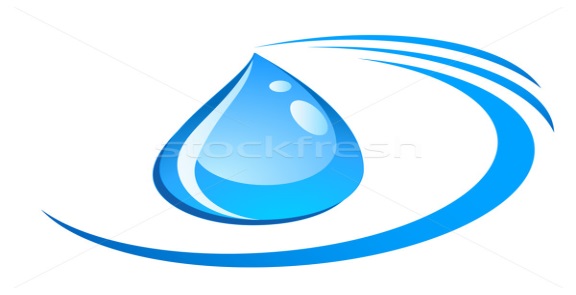                                  Отчет о результатах  деятельностиМуниципальное унитарное предприятие «Восточное» Администрации Веселовского сельского поселения Павловского района.                                       За  6 месяцев   2017г.подъем воды – 43,858 тыс. м3;   потери нормативные  –11,135 тыс. м3;  Фактические потери –18,368тыс. м3, реализация  населению и организациям- 32,723тыс. м3, Расход всего по предприятию составил – 1111,25тыс.руб.1.    Электроэнергия-193,43 тыс. руб.2.    Расходы на оплату труда- 524,2 тыс. руб.3.   Отчисления: ПФР,ФСС,ФОМС – 144,2 тыс. руб.4.   Налоги  ( УСН ,водный налог )– 47,11 тыс. руб.5.   Прочие расходы. – 90,37 тыс. руб.6.	Цеховые расходы.- 111,93тыс. руб.          Покупка ГСМ (для заправки  транспорта, электростанции, триммер.Доход  по предприятию всего составил –964,51тыс. руб.7. Оплата за воду – 907,97тыс. руб.8.Услуги населению и организациям – 56,54 тыс. руб.9.Субсидия на возмещение затрат -0 тыс. руб10.Задолженность за реализованную воду и оказанные услуги перед организацией -15,3 тыс.руб.Уставной капитал организации на 01.01.2017г – 199,650 тыс.рубМуниципальное Унитарное Предприятие «Восточное»  администрации Веселовского СП     Адрес регистрации : 352063 Краснодарский край Павловский район ст. Веселая  ул. Ленина 40В  тел.8(86191)43600           ОГРН 1132362000737   ИНН 2346018044   КПП 234601001Реквизиты банка :Отделение № 8619 АОА «Сбербанка России»  р\с 40702810330000099817  к\с 30101810100000000602БИК 040349602